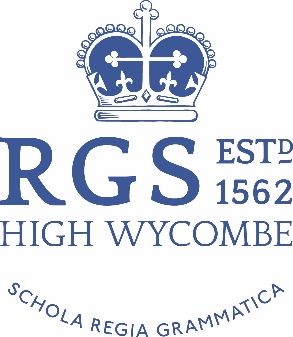 	Homework Policy	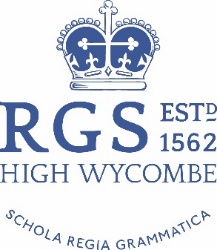 RGS Homework Policy - Pupils(including use of Homework Diaries)The following policy refers specifically to boys in Years 7 - 11, but the general principles outlined in Sections 3 and 4 also apply to Sixth Form students. Homework is set to maximise student learning and progress and is under the jurisdiction of subject teachers. 1) Homework Diaries:At the beginning of every lesson you should put your Homework Diary on the desk and open it at the relevant page (exception: only where practical or other activities make this impossible).If you do not have your Homework diary your teacher will contact your Form Tutor regarding possible sanctions. 2) Homework:You should write instructions in the Homework Diary.Your teacher will write brief homework instructions on the SIMS App to remind you and to enable your parents to know what homework has been set.You should clearly indicate the date and time homework is due. Coursework or extended work which covers a longer period of time must be written into the Homework Diary for every week of the relevant number of weeks in advance (at the point at which the work is set).  Do not write NONE SET.You are encouraged to discuss your homework with your parents on a regular basis3) Ipads:All homework expectations above are equally relevant for homework set on an iPad You are encouraged to show your parents any work that you have done on an iPad whether it is for homework or in class4) Sanctions for late / incomplete /poor homeworkThe following sanctions can normally be expected:If your homework is late/incomplete/poor on one occasion, you will receive a verbal warning.If your homework is late/incomplete/poor on a second occasion, you will receive a break/lunch time detention.If your homework is late/incomplete/poor on a third occasion, you will receive an after-school detention.If your homework continues to be late/incomplete/poor, you will continue to receive Level 3 or above sanctions and the Subject Leader may take the issue to your Head of Year.Counting of the above is cumulative over the year; it does not reset at the beginning of each term.Teacher discretion may be used to go straight to a break/lunch or after school detention depending on the nature of the infringement.June 2019